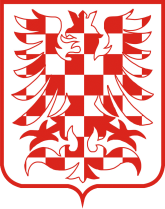 22. základna vrtulníkového letectva „Biskajská“brigádní generál Ing. Rudolf Strakaředitel cvičení Ample Strike II / Odolné nebe__________________________________________________________________________________________V Sedleci dne 26. července 2022Vážená paní starostko, vážený pane starosto, na základě usnesení vlády České republiky číslo 1046 ze dne 22. listopadu 2021 se ve dnech
od 29. srpna do 16. září 2022 uskuteční na území ČR mezinárodní vojenské cvičení
AMPLE STRIKE II / Odolné nebe. Hlavními místy cvičení budou vojenský výcvikový prostor Boletice, vojenský výcvikový prostor Libavá, 22. základna vrtulníkového letectva Sedlec, Vícenice u Náměště nad Oslavou (22. zVrL), 21. základna taktického letectva Čáslav (21. zTL), 24. základna dopravního letectva Kbely (24. zDL). Přelety letecké techniky do vojenských prostorů budou prováděny z 22. zVrL, z 21. zTL a 24. zDL. Nejintenzivnější letové úsilí je plánováno v pracovních dnech od 5. září do 16. září 2022 v čase od 09.00 hod. do 24.00 hod. Ve dnech pracovního klidu může dojít k přeletům letecké techniky mezi operačními prostory. Lety v nočních hodinách budou omezeny na nezbytné minimum. Vzhledem k výše uvedenému dojde ve Vašem regionu v průběhu konání cvičení
k nárůstu počtu letů letecké techniky a pohybu pozemní techniky a osob. Ze strany řídícího štábu cvičení budou podniknuty všechny kroky k tomu, aby případný negativní dopad
na obyvatelstvo byl co nejmenší. Proto Vás chci požádat o informování občanů ve Vaší působnosti o konání tohoto vojenského cvičení.Bližší informace o cvičení, včetně techniky a vzdušných prostorů, budou průběžně zveřejňovány na webových stránkách www.lznamest.army.cz/ample-strike-2022 a na facebooku 22. zVrL.V případě jakýchkoliv dotazů nebo připomínek kontaktujte Společné tiskové a informační středisko cvičení (JMIC), tel. +420 725 849 784, e-mail: amse.jmic@army.cz.S pozdravem